    FŐNIX  v Á N D O R K u p A 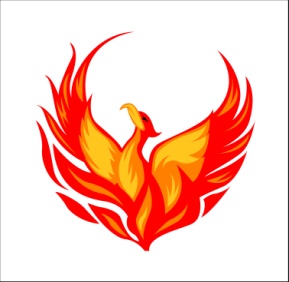 egyéni Bowling versenyVersenykiírásA rendezvénysorozatban bárki indulhat, amatőrök, a városi bajnokságban vagy egyéb versenysorozatban indulók is.Bemelegítés minden forduló előtt 3-3 frame. Az első squad előtt pályakarbantartás, olajozás. A verseny lebonyolítása 
A selejtezőben minden játékos 4 sorozatot teljesít. Egy pályán 16 fő nevezőig két játékos gurít egyszerre és sorozatonként minden pár egy pályát jobbra halad. 17-24 nevező esetén 3 játékos dob egy pályán. 24 fő felett 2 squadban kerül lebonyolításra a verseny. A verseny annyi pályán kerül megrendezésre, ahány pár fel tud állni a pályára. Ez adott esetben azzal járhat, hogy lesz olyan pálya, amelyen kétszer kell majd gurítani. A pályabeosztást sorsolással döntjük el. A selejtezők sorrendjét a játékosok által elért összfa határozza meg. Azonos összfa esetén az elért legmagasabb sorozat összevetése dönt. Ha az is ugyanannyi, akkor a második legmagasabb sorozatoké. A férfi és a női versenyzők külön lesznek értékelve a dobott összfa alapján. Újraindulás nincs!Férfi versenyzők:      16 fő indulás esetén 	4 fő       17 fő felett 		8 fő jut továbbNői versenyzők: a selejtezőben két legjobb eredményt elérő játékos jut a döntőbe. Amennyiben a női indulók létszáma meghaladja a 10 főt, a döntőbe 4-en kerülnek be.A döntők lebonyolításaA férfiak középdöntőt játszanak a következő módon:A selejtező 1. helyezettje a 8.-al,                                                                                                                                                                             2. helyezettje a 7.-el,                     3. helyezettje a 6.-al,                     4. helyezettje az 5.-el párban gurít egy-egy pályán 1 sorozatot.A 4 győztes elődöntőt vív a következő módon:                      Az 1-8 továbbjutója a 3-6 továbbjutójával gurít egy pályán 1 sorozatot.                      A 2-7 továbbjutója a 4-5 továbbjutójával gurít egy pályán 1 sorozatot.Az elődöntők vesztesei közül az lesz a harmadik helyezett, aki több fát dobott az elődöntőn.A döntőben az elődöntők győztesei 2 sorozatot gurítanak, 1 játékos egy pályán, az első sorozat után pályacsere. A végeredményt a két sorozat összege adja meg. Döntetlen esetén rádobás, 10 bábura, aki többet leborít egy dobással, az nyer.A nőknél a két döntőbe jutott versenyző 2 sorozatot gurít, az összfa dönti el az első hely sorsát. 4 továbbjutó esetén elődöntőt vívnak, ahol a selejtezőhelyezettje a 4.-el,helyezettje a 3.-al párban gurít egy sorozatot egy pályán.A továbbjutók 2 sorozatot gurítanak váltott pályán, mint a fiúknál. A végeredményt a két sorozat összege határozza meg.  Döntetlennél rádobás 10 bábura, aki többet ledönt az nyer.Ha nincs elődöntő a kevés induló miatt, akkor a harmadik hely a selejtezőben 3. legtöbb fát elérő játékosé lesz.Az első helyezésért járó Vándorkupát a győztesek a következő versenyig otthon a vitrinben őrizhetik, fényesíthetik, selfiezhetnek vele, közzé tehetik a facebookon…stb.  A következő verseny időpontjáig azt vissza kell juttatni a verseny helyszínére (Station Bowling).Ha ugyanaz a versenyző 6 alkalommal megnyeri a versenyt, a kupát végleg hazaviheti!Versenyszabályzat, nevezés, viselkedési szabályokVersenyszabályok: ledobott fának az számít amit a „gép megad”. Ez vonatkozik arra az esetre is, amikor olyan bábut ad meg, ami állva maradt, vagy nyilvánvalóan a zsinór elrántja.ha a játékos úgy észleli, hogy nem jól állította fel a bábukat a gép, újraállítást kérhet.ha viszont úgy végzi el a gurítást, hogy ezzel a lehetőséggel nem élt, utólagos reklamációnak nincs helye.bábuállító meghibásodása, elakadása esetén jelezni kell a versenybíró felé. véglegesen meghibásodott pálya esetén a versenyrend megváltozhat, de igyekszünk az esélyegyenlőség elvét figyelembe véve intézni a dolgot.a verseny folyamán felmerülő vitás esetekben a versenybíróság dönt.Nevezés:kérem betartani a nevezési határidőt! A helyszínen, vagy késve beküldött nevezéseket csak akkor tudjuk elfogadni, ha van szabad hely a selejtezőben, és a pálya üzemeltetője tud plusz pályát biztosítani.Amennyiben a nevezését leadta, de előre nem látható okok miatt nem tud eljönni ezt legalább két nappal a verseny előtt jelezze. Ha ezt nem teszi, a nevezési díjat a pályafoglalásából adódó költségek miatt ki kell fizetnie. Viselkedési szabályok:jobbkéz szabály van, tehát mindig a jobb oldali játékosnak van elsőbbsége.ettől el lehet térni, pl. ha a bal oldalon már fel vannak állítva a bábuk, jobb oldalon még dolgozik a gép, akkor fel lehet állni a pályára.senki se menjen fel a pályára addig, amíg fel nincs állítva a saját bábujaha valamelyik oldalán már valaki fenn áll a nekifutón, ne zavarja meg mozgással, még a golyóadagolóhoz se nyúljon addig, amíg a társa el nem végzi a dobást.A verseny idején csak a helyszínen vásárolt étel –ital fogyasztható! a boxokban csak az adott pályán versenyző játékosok tartózkodhatnak.Kérünk minden versenyzőt hogy a squad kezdete előtt fél órával jelenjen meg a helyszínen, hogy a nevezés rendezése után időben el tudjon kezdődni a verseny. A késő versenyzőket nem várjuk meg.Mindenkit szeretettel várunk a Vándorkupára!Tolnai Tibor         Ábrók AndreaRendezésRendezésVerseny szervezőjeCívis EgyesületVerseny elnevezéseFŐNIX VÁNDORKUPAHelyszínStation Bowling 
Debrecen, Petőfi tér 10.Pályák8 sáv, zsinóros bábuállítóvalIdőpontElső verseny  2015. szeptember 14.  (hétfő) 18.30 óra.Továbbiakban minden hónap egyik kijelölt hétfőjén (általában második hétfő) 18:30 órakor lesz lebonyolítva a verseny.Ha 24 versenyzőnél több nevez, akkor második selejtező squadot rendezünk, a megelőző szombaton 9:30 órától, de ehhez minimum 9 fő nevezése szükséges.KapcsolattartóTolnai TiborVersenybírókTolnai Tibor, Ábrók AndreaNevezés / JelentkezésNevezés / JelentkezésJelentkezésonline: www.bowlingtournament.eu
Telefonon: Tolnai Tibor (+36 20) 510 9374E-mailen: civisegyesulet@gmail.comJelentkezés határidejekét nappal a verseny napját megelőzően(ezután csak akkor fogadunk el jelentkezést, ha a squadban van szabad hely)Nevezés díja1400,- Ft/főDíjazásDíjazáshelyezettvándorkupa + éremhelyezettéremhelyezettérem